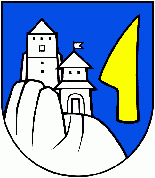 Školský poriadokpre žiakov, pedagogických zamestnancov, odborných zamestnancov a nepedagogických zamestnancovZákladnej školy s Materskou školou v LikavkePodľa § 153, ods. 1 zákona 245/2008 školský poriadok vydáva riaditeľ školy po prerokovaní s orgánmi školskej samosprávy a v pedagogickej rade.V pedagogickej rade bol prerokovaný a schválený školský poriadok na rok 2023/2024 dňa 25. 08. 2023.							Podpis:......................................................								        riaditeľ ZŠ s MŠV Rade školy bol školský poriadok na rok 2023/2024prerokovaný dňa : 							Podpis:......................................................							                  predseda rady školySo školským poriadkom na rok 2023/2024 bol oboznámený aj zriaďovateľ dňa:							Podpis:....................................................							                     starosta obceZÁKLADNÁ ŠKOLA S MATERSKOU ŠKOLOULIKAVKAŠKOLSKÝ PORIADOK Milý žiak, žiačka !Každá spoločnosť sa spravuje podľa určitých pravidiel. To platí aj pre našu školu. Aby si bol oboznámený ako sa máš správať v triede, v školskom klube detí ( ďalej ŠKD ), v školskej jedálni a ostatných školských priestoroch, pri školských podujatiach a na verejnosti, predkladáme Ti školský poriadok.Všetky body školského poriadku sledujú cieľ, aby každé vystúpenie žiaka v škole i mimo nej zodpovedalo pravidlám slušnosti, spoločenského správania, aby každý chránil zdravie svoje i svojich spolužiakov a aby sa riadil takými zásadami, ktoré umožnia jemu i jeho spolužiakom nerušene sa vzdelávať a užitočne pritom príjemne prežiť roky povinnej školskej dochádzky.Vychádzame zo všeobecnej deklarácie ľudských práv a tých jej bodov, ktoré sa dotýkajú života v škole :Máš právo chodiť do školy.Základné vzdelanie máš právo dostať zadarmo. Škola Ťa musí naučiť úcte k ľudským právam a základným slobodám.Máš právo slušným spôsobom povedať svoj názor.Máš právo svoje názory slobodne vyjadrovať verejne. Nikto nemá právo Ti v tom brániť, ale aj Ty vždy uznávaj právo druhého na jeho vlastný názor.Tvoja sloboda nemôže obmedzovať slobodu iných.Končí tam, kde sa začína sloboda iných.Školský poriadok obsahuje tieto častiČl. 1 Všeobecné ustanoveniaČl. 2 Práva žiakovČl. 3 Povinnosti žiakovČl. 4 Práva zákonných zástupcovČl. 5 Povinnosti zákonných zástupcovČl. 6 Práva a povinnosti osôb zúčastnených na výchovno-vzdelávacom proceseČl. 7 Hodnotenie  a výchovné opatreniaČl. 8 Dochádzka žiakov do školy a ich uvoľňovanie z vyučovaniaČl. 9 Zásady správania žiakovČl.10 Bezpečnosť a ochrana zdraviaČl.11 Organizácia vyučovaniaČl.12 Vnútorný režim školyČl.13 Záverečné ustanovenieČl. 1Všeobecné ustanoveniaŠkolský poriadok upravuje najmä podrobnosti o právach a povinnostiach žiakov v škole, o pravidlách vzájomných vzťahov a vzťahov s pedagogickými zamestnancami a ďalšími zamestnancami školy, o prevádzke a vnútornom režime školy, o bezpečnosti a ochrane zdra- via žiakov a ich ochrane pred sociálno-patologickými javmi, diskrimináciou alebo násilím a o podmienkach nakladania s majetkom školy. Školský poriadok je vypracovaný v zmysle platnej legislatívy na podmienky školy na základe Zákona 596/2003 o školskej správe v školstve a školskej samospráve, Zákona č. 37/2011 Z. z., novelizácie  zákona č. 245/2008 Z. z. o výchove a vzdelávaní (školský zákon) s platnosťou od 01.09.2023 a o zmene a doplnení niektorých zákonov v znení neskorších predpisov, Metodického usmernenia č. 22/2011 MŠ SR, ktorým sa upravuje postup hodnotenia a klasifikácie žiakov základných škôl v SR a novely školského zákona č. 415/2021 Z. z., ktorá (okrem iného) upravuje priebežné hodnotenie žiaka počas školského roka a súhrnné hodnotenie žiaka za prvý polrok a druhý polrok školského roka z 1. januára 2022,Vyhlášky  MŠ SR č. 344/2023 Z.z. o základnej škole, (Vyhlášky MŠ SR č. 322/2008 Z. z. o špeciálnych školách) a o  zmene a doplnení ďalších zákonov.Čl. 2Práva žiakov Podľa § 144 školského zákona:1. Žiak má právo na rovnoprávny prístup ku vzdelávaniu.2. Žiak má právo na bezplatné základné vzdelanie a získavanie vedomostí v rozsahu platných učebných osnov.3. Žiak má právo na úctu k jeho vierovyznaniu, svetonázoru, národnostnej a etnickej príslušnosti.4. Žiak má právo na vzdelávanie v štátnom jazyku.5. Žiak má právo na individuálny prístup rešpektujúci jeho schopnosti a možnosti, nadanie a zdravotný stav.6. Žiak má právo na bezplatné zapožičiavanie učebníc a pomôcok na vyučovanie.7. Žiak má právo na výchovu a vzdelávanie v bezpečnom prostredí bez rušivých momentov, v hygienicky vyhovujúcom prostredí.8. Žiak má právo na poskytovanie poradenstva a služieb spojených s výchovou a vzdelávaním.9. Žiak má právo na slušné zaobchádzanie a na zabezpečenie ochrany proti fyzickému, psychickému, sexuálnemu násiliu.10. Žiak má právo na slobodnú voľbu voliteľných a nepovinných predmetov v súlade so svojimi možnosťami, záujmami a záľubami.11. Žiak má právo na informácie týkajúce sa jeho osoby a výchovno-vzdelávacích výsledkov.12. Žiak má právo na individuálne vzdelávanie.13. Žiak má právo využiť služby školskej jedálne.14. Žiak má právo zúčastňovať sa školských súťaží, olympiád a podujatí, so súhlasom riaditeľa reprezentovať školu vo vyšších súťažiach.15. Žiak má právo navštevovať ZUŠ, CVČ, jazykové školy, športové oddiely a byť členom spoločenských organizáciách, ak členstvo v nich sa mu dovoľuje.16. Žiak má právo byť ocenený za úspešný prospech, vzorné správanie, aktivitu, víťazstvá v súťažiach.17. Žiak má právo riešiť svoje problémy a pripomienky na triednických hodinách,v závažných prípadoch i na riaditeľstve školy, podľa svojich potrieb využívať pomoc triedneho učiteľa, výchovného poradcu a koordinátora protidrogovej prevencie.18. Žiak má právo na jemu zrozumiteľný výklad učiva.19. Žiak má právo k danému učivu použiť akúkoľvek vhodne položenú otázku a dostať na ňu odpoveď.20. Žiak má právo konzultovať svoj prospech a hodnotenie vo vhodnom čase a vhodným spôsobom s vyučujúcim.21. Žiak má právo na objektívne hodnotenie.22. Žiak má právo na ohľaduplné a taktné zaobchádzanie zo strany učiteľa i spolužiakov.23. Žiak má právo na omyl.24. Žiak má právo na opravnú (komisionálnu ) skúšku, pri splnení potrebných podmienok.25. Žiak 9. ročníka má právo:Smernica o návšteve žiakov deviateho ročníka na dňoch otvorených dverístredných škôl1. Žiak deviateho ročníka podáva prihlášku na dve stredné školy, tretiu a štvrtú v prípade školy s talentovými skúškami.2. Žiak deviateho ročníka má právo navštevovať dni otvorených dverí do škôl ním vybratých, ale má aj povinnosť denne sa zúčastňovať na vyučovaní. (Školský poriadok čl.7 ods.1)3. Podľa školského poriadku čl. 7 ods. 6, 9 neprítomnosť žiaka z vopred známych príčin ospravedlňuje triednemu učiteľovi zákonný zástupca vopred.4. Na základe týchto skutočností riaditeľ školy vydáva nasledujúce povolenie:žiak deviateho ročníka môže v čase vyučovania navštíviť Burzu informácií s výchovným poradcom a na dni otvorených dverí na ním vybraté školy (ktoré uvádza na prihláške) na nevyhnutne dlhú dobu (po návšteve SŠ sa vráti na vyučovanie, resp. pred návštevou SŠ bude na vyučovaní).ak stredné školy túto službu poskytujú aj v popoludňajších hodinách, žiak uprednostní túto možnosť:ak chce žiak navštíviť i ďalšie školy, urobí tak po skončení vyučovania v popoludňajších hodinách.rodičom (zákonným zástupcom žiaka) odporúčam svoje dieťa na dni otvorených dverí sprevádzať, ak sa nezúčastní v sprievode výchovného poradcu v dopoludňajších hodinách.Čl. 3Povinnosti žiakovPodľa § 144 školského zákona:1. Žiak je povinný slušne sa v škole správať, rešpektovať pokyny pedagogických pracovníkov a ostatných zamestnancov školy, ktoré sú v súlade s právnymi predpismi, vnútornými predpismi školy a dobrými mravmi.2. Žiak je povinný správať sa aj mimo vyučovania, a to aj počas voľných dní a prázdnin tak, aby neporušoval zásady spolunažívania a mravné normy spoločnosti a robil sebe aj škole česť.3. Žiak je povinný neobmedzovať svojím konaním práva ostatných osôb zúčastňujúcich sa výchovy a vzdelávania.4. Žiak je povinný chodiť do školy pravidelne a včas podľa rozvrhu hodín a zúčastňovať sa triednických hodín a aktivít, ktoré škola organizuje. Účasť na vyučovaní nepovinných predmetov a dochádzka do záujmových krúžkov, do školského klubu je pre zaradených žiakov povinná.5. Žiak musí byť v škole vhodne, čisto a bez výstredností oblečený a upravený. Za nevhodné a výstredné oblečenie sa považujú napr. tričká nedostatočnej dĺžky odhaľujúce brucho, tzv. crop topy, a oblečenie s nevhodnými a neslušnými nápismi a obrázkami, napr. propagujúce návykové látky.6. Žiak je povinný šetriť učebnice a školské potreby, ktoré mu boli bezplatne zapožičané, chrániť ich pred poškodením.7. Žiak je povinný udržiavať v poriadku a v čistote svoje miesto, triedu a ostatné školské priestory, chrániť majetok školy pred poškodením.8. Žiak je povinný nosiť do školy učebnice a školské potreby podľa rozvrhu hodín a pokynov učiteľov a podľa svojich schopností sa svedomito pripravovať na vyučovanie.9. Žiak je povinný konať tak, aby svojím správaním neohrozoval svoje zdravie a bezpečnosť, ako aj zdravie a bezpečnosť ďalších osôb zúčastňujúcich sa na vzdelávaní a výchove.10. Žiak je povinný chrániť svoje zdravie a zdravie spolužiakov; žiakom sú v priestoroch školy a v jej areáli zakázané všetky činnosti, ktoré sú zdraviu škodlivé, najmä fajčenie, pitie alkoholických, energetických, kofeínových nápojov vrátane nealkoholického piva a požívanie iných zdraviu škodlivých látok.11. Žiak je povinný ctiť si ľudskú dôstojnosť svojich spolužiakov a zamestnancov školy.12. Pred skončením vyučovania žiaci nesmú bez dovolenia vychádzať zo školskej budovy a zdržovať sa v školských priestoroch v čase mimo vyučovania bez dovolenia.                                        13. Žiak je povinný dodržiavať školský poriadok počas exkurzií, školských výletov a ďalších podujatí organizovaných školou.14. Žiak je povinný dodržiavať zákaz nosenia mobilného telefónu a reproduktorov do školy. V prípade, že si mobilný telefón do školy prinesie, je povinný ho pre začatím vyučovania vypnutý odložiť na vopred určené miesto v zborovni školy. Je zakázané nechávať si mobil v skrinke v šatni. Škola nenesie zodpovednosť za jeho prípadné poškodenie alebo stratu.15. Výkon práv a povinností vyplývajúcich zo školského zákona musí byť v súlade s dobrými mravmi. Nikto nesmie tieto práva a povinnosti zneužívať na škodu druhého. Žiak nesmie byť v súvislosti s výkonom svojich práv postihovaný za to, že podá na iného žiaka, pedagogického zamestnanca či zamestnanca školy opodstatnenú sťažnosť či žalobu.Čl. 4Práva zákonných zástupcovRodič ako zákonný zástupca žiaka podľa § 144 školského zákona má právo:1. žiadať, aby sa v rámci výchovy a vzdelávania v škole poskytovali žiakom informácie a vedomosti vecne a mnohostranne v súlade so súčasným poznaním sveta a v súlade s princípmi a cieľmi výchovy a vzdelávania podľa školského zákona.2. oboznámiť sa s výchovno-vzdelávacím programom školy a so školským poriadkom.3. vyjadrovať sa k výchovno-vzdelávaciemu programu školy prostredníctvom orgánu školskej samosprávy.4. byť informovaný o výchovno-vyučovacích výsledkoch svojho dieťaťa.5. na poskytnutie poradenských služieb vo výchove a vzdelávaní svojho dieťaťa.6. zúčastňovať sa výchovy a vzdelávania po predchádzajúcom súhlase riaditeľa školy.7. byť prítomný na komisionálnom preskúšaní svojho dieťaťa po predchádzajúcom súhlase riaditeľa školy.8. rodič má právo ospravedlniť svoje dieťa z neprítomnosti na vyučovaní najviac päť po sebe nasledujúcich vyučovacích dní  podľa Zákona č. 245/2008 Z.z. o výchove a vzdelávaní, § 144, ods.10. Neprítomnosť dieťaťa alebo neplnoletého žiaka ospravedlňuje škola na základe žiadosti jeho zákonného zástupcu alebo zástupcu zariadenia; vo výnimočných a osobitne odôvodnených prípadoch škola môže vyžadovať lekárske potvrdenie o chorobe alebo iný doklad potvrdzujúci odôvodnenosť neprítomnosti. Ak neprítomnosť žiaka z dôvodu ochorenia trvá najviac päť po sebe nasledujúcich vyučovacích dní, neprítomnosť ospravedlňuje zákonný zástupca alebo zástupca zariadenia; ak neprítomnosť žiaka z dôvodu ochorenia trvá viac ako päť po sebe nasledujúcich vyučovacích dní, vyžaduje sa aj predloženie potvrdenia od lekára. Ak neprítomnosť dieťaťa, ktoré plní povinné predprimárne vzdelávanie, z dôvodu ochorenia trvá najviac sedem po sebe nasledujúcich vyučovacích dní, neprítomnosť ospravedlňuje zákonný zástupca alebo zástupca zariadenia; ak neprítomnosť takého dieťaťa z dôvodu ochorenia trvá viac ako sedem po sebe nasledujúcich vyučovacích dní, vyžaduje sa aj predloženie potvrdenia od lekára. V čase mimoriadnej situácie, núdzového stavu alebo výnimočného stavu môže zákonný zástupca alebo zástupca zariadenia ospravedlniť neprítomnosť z dôvodu ochorenia bez lekárskeho potvrdenia aj v trvaní viac dní ako podľa druhej vety alebo tretej vety; počet dní určí ministerstvo školstva.9. Rodičovi sa umožňuje po predložení žiadosti do 5 pracovných dní odo dňa vyhodnotenia písomnej práce nahliadnuť do písomnej práce žiaka.Čl. 5Povinnosti zákonných zástupcovRodič ako zákonný zástupca žiaka podľa § 144 školského zákona je povinný:1. vytvoriť pre dieťa podmienky na prípravu na výchovu a vzdelávanie v škole a na plnenie školských povinností.2. dodržiavať podmienky výchovno-vzdelávacieho procesu svojho dieťaťa určené školským poriadkom.3. dbať na sociálne a kultúrne zázemie dieťaťa a rešpektovať jeho špeciálne výchovno- vzdelávacie potreby.4. informovať školu o zmene zdravotnej spôsobilosti svojho dieťaťa, jeho zdravotných problémoch a iných závažných skutočnostiach, ktoré by mohli mať vplyv na priebeh výchovy a vzdelávania.5. nahradiť škodu, ktorú žiak úmyselne zavinil.6. prihlásiť dieťa na plnenie povinnej školskej dochádzky a dbať o to, aby dieťa prichádzalo do školy pravidelne a včas.7. oznámiť škole do 24 hodín príčinu, ak sa jeho dieťa nemôže zúčastniť na výchove a vzdelávaní v škole.V odôvodnených prípadoch škola môže vyžadovať lekárske potvrdenie o chorobe žiaka alebo iný doklad potvrdzujúci odôvodnenie jeho neprítomnosti.8. Neprítomnosť dieťaťa alebo neplnoletého žiaka ospravedlňuje škola na základe žiadosti jeho zákonného zástupcu alebo zástupcu zariadenia; vo výnimočných a osobitne odôvodnených prípadoch škola môže vyžadovať lekárske potvrdenie o chorobe alebo iný doklad potvrdzujúci odôvodnenosť neprítomnosti. Ak neprítomnosť žiaka z dôvodu ochorenia trvá najviac päť po sebe nasledujúcich vyučovacích dní, neprítomnosť ospravedlňuje zákonný zástupca alebo zástupca zariadenia; ak neprítomnosť žiaka z dôvodu ochorenia trvá viac ako päť po sebe nasledujúcich vyučovacích dní, vyžaduje sa aj predloženie potvrdenia od lekára. Ak neprítomnosť dieťaťa, ktoré plní povinné predprimárne vzdelávanie, z dôvodu ochorenia trvá najviac sedem po sebe nasledujúcich vyučovacích dní, neprítomnosť ospravedlňuje zákonný zástupca alebo zástupca zariadenia; ak neprítomnosť takého dieťaťa z dôvodu ochorenia trvá viac ako sedem po sebe nasledujúcich vyučovacích dní, vyžaduje sa aj predloženie potvrdenia od lekára. V čase mimoriadnej situácie, núdzového stavu alebo výnimočného stavu môže zákonný zástupca alebo zástupca zariadenia ospravedlniť neprítomnosť z dôvodu ochorenia bez lekárskeho potvrdenia aj v trvaní viac dní ako podľa druhej vety alebo tretej vety; počet dní určí ministerstvo školstva.                                       9.  zákonný zástupca je povinný aspoň jedenkrát za polrok prísť sa osobne informovať o výchovno – vzdelávacích výsledkoch svojho dieťaťa.Čl. 6Práva a povinnosti osôb zúčastnených na výchovno-vzdelávacom proceseRiaditeľ školy:Využíva všetky práva, ktoré mu vyplývajú zo Zákonníka práce, Pracovného poriadku koná v zmysle ostatných legislatívnych predpisov a vnútorných noriem školy.Riadi úlohy vyplývajúce z jeho náplne práce.Je členom pedagogickej rady, gremiálnej rady  a členom vedenia školy.Zodpovedá za chod školy.Riadi a zabezpečuje hospodárske úlohy na škole.Riadi, kontroluje a hodnotí prácu všetkých pracovníkov školy.Stará sa o ďalšie vzdelávanie pracovníkov.  Stará sa o primerané personálne a materiálne podmienky na prácu v škole.Pomáha pri riešení pracovných problémov.Zabezpečuje previerku bezpečnosti a ochrany zdravia pri práci.Zvoláva, riadi a vedie pedagogickú radu a formuje závery jej rokovania, ak týmto úkonom nepoverí svojho zástupcu.Zostavuje príslušné pracovné plány, vnútorný poriadok školy a iné vnútorné školské dokumenty a nadriadeným orgánom podáva požadovanú štatistiku podľa pokynov.Dbá, aby boli finančné prostriedky školy využívané účelne.Zabezpečuje styk školy so združením rodičov, radou školy, obecným úradom. Riadi, kontroluje a zodpovedá za  výchovno -vzdelávaciu činnosť.Riadi a rozhoduje o prijatí začleneného žiaka do školy.Zodpovedá za  kvalitný technický materiál v dielňach, odborných učebniach a kabinetoch.Zodpovedá za efektívnosť čerpania rozpočtu finančných prostriedkov školy.Určuje zásady vnútorného poriadku školy a schvaľuje rozvrh hodín.Práva a povinnosti zástupcu riaditeľa školy    Zástupca riaditeľa školy:Využíva všetky práva, ktoré mu vyplývajú z legislatívnych predpisov a vnútorných noriem školy.Je členom pedagogickej rady, gremiálnej rady  a členom vedenia školy. Z poverenia riaditeľa školy zabezpečuje úlohy pedagogicko-organizačného charakteru.Zastupuje riaditeľa školy v jeho neprítomnosti ako štatutárny orgán.Preberá starostlivosť o zabezpečovanie úloh pre I. a II. stupeň.Zúčastňuje sa na pedagogickom riadení školy.S využitím vnútornej školskej kontroly sleduje ako sú plnené stanovené ciele.Zúčastňuje sa na hodnotení práce učiteľov a ostatných pracovníkov školy.Zabezpečuje organizačno – administratívne úlohy.Zodpovedá za správne vedenie fondu učebníc a školských potrieb.Zostavuje predpísané štatistiky a zabezpečuje zastupovanie za správnych zamestnancov školy.Vedie evidenciu žiakov školy a ich zoznamy, evidenciu školských úrazov.Zodpovedá za vypracovanie rozvrhu hodín pre I. a II. stupeň.Zodpovedá riaditeľovi školy za správne vedenie administratívnej agendy.Práva a povinnosti výchovného poradcuVýchovný poradca:Zameriava svoju činnosť na organizovanie výchovnej práce so žiakmi zameranej na správnu voľbu povolania, na starostlivosť o talentovaných i zaostávajúcich žiakov, žiakov so špecifickými výchovno – vzdelávacími potrebami a žiakov, u ktorých sú výchovné problémy.Pomáha ostatným učiteľom usmerňovať ich prácu. Informuje triednych učiteľov a rodičov o možnostiach ďalšieho vzdelávania na strednej škole, resp. o možnostiach uplatniť sa  v budúcnosti na trhu práce.Spolupracuje s Výborom rodičov i rodičmi jednotlivo podľa potrieb, so školskou lekárkou, s triednym učiteľom pri zisťovaní  príčin výchovných ťažkostí, zaostávania v prospechu, ako aj pri odporúčaní povolania žiaka so zreteľom na jeho zdravotný stav, s CPP, VÚDPaP  v otázkach vyšetrenia mentálnych schopností žiakov i pri problémoch pri voľbe povolania. Vedie na škole všetku evidenciu spojenú s rozmiestňovaním žiakov, evidenciu talentovaných žiakov i žiakov so špecifickými výchovno-vzdelávacími potrebami.Má   skrátený pracovný úväzok podľa smerníc MŠ SR.Práva a povinnosti učiteľovUčiteľ:Využíva všetky práva, ktoré vyplývajú z platných legislatívnych predpisov, vnútorných dokumentov školy, pokynov a smerníc riaditeľa školy.Riadi sa opisom pracovných činností, ktoré tvoria prílohu pracovnej zmluvy.Prichádza do školy o 7:15 pred začiatkom vyučovania, príchod  zapíše do knihy príchodov a odchodov, oneskorený príchod hlási riaditeľovi školy /zástupcovi/.     Predvídanú neprítomnosť hlási riaditeľovi školy (jeho zástupcovi) tak, aby bolo možné zabezpečiť zastupovanie. Do 24 hodín predloží potvrdenie o dôvodoch neprítomnosti.Po príchode do školy a pri odchode zo školy sa učitelia oboznámia so správami v zborovni, pokynmi vedenia školy, so zmenami v rozvrhu a zapíšu sa do knihy zastupovania. Preberané učivo suplovanej hodiny zapíšu  do knihy zastupovania. V triede pred vyučovaním zapíše učiteľ do triednej knihy učivo, neprítomných žiakov, skontroluje či je učebňa v poriadku. Na vyučovanie sa starostlivo pripravuje.Učiteľ dbá na poriadok a disciplínu v triedach, vedie žiakov k ochrane školského majetku. Zodpovedá za zdravie a bezpečnosť žiakov vo vyučovacom čase, na vychádzkach, exkurziách, kurzoch a v čase dozoru na pridelenom priestore. Učiteľ má zakázané používať telesné tresty, rešpektuje Deklaráciu práv dieťaťa i Dohovor o právach dieťaťa. Disciplinárne priestupky rieši v zmysle platných predpisov s ohľadom na konkrétnu situáciu, individuálne možnosti žiaka. Závažné prípady porušenia Vnútorného poriadku školy hlási vedeniu školy. Po poslednej vyučovacej hodine skontroluje poriadok v triede a na chodbe, potom odvedie žiakov do jedálne /resp. k východu z budovy školy/.Učiteľ vykonávajúci dozor nad žiakmi sa dostaví  na určené miesto dozoru včas a nesmie svojvoľne opustiť priestor. V prípade nutnosti  požiada o pomoc prítomného vyučujúceho. Učiteľ je povinný odkladať všetky písomné práce žiakov v danom hodnotiacom polročnom období pre prípad žiadosti rodiča k nahliadnutiu.Práva a povinnosti triedneho učiteľaTriedny učiteľ:Na začiatku školského roka premyslí na základe podmienok triedneho kolektívu a výchovných potrieb ročníka výchovný plán, podľa ktorého uskutočňuje sústavnú výchovnú prácu so žiakmi  triedy, pričom uplatňuje zásadu dobrovoľnosti, iniciatívy a samostatnosti. Spolupracuje s výchovným poradcom školy, špeciálnym pedagógom, podľa potreby aj s pracovníkmi poradní.Sleduje správanie a prospech žiakov v triede a stará sa o dodržiavanie školského poriadku. Závažnejšie problémy disciplíny, prospechu, dochádzky rieši s výchovným poradcom, zástupcom riaditeľa školy a s riaditeľom školy.Dohliada na stav učebníc, zariadenia, učebných pomôcok, na zovňajšok žiakov a vykonáva opatrenia na odstránenie nedostatkov. Na začiatku školského roka prevezme ako správca učebne jej zariadenie. Vzniknuté škody, chyby, ktoré ohrozujú bezpečnosť a zdravie žiakov ihneď hlási.Osobitnú pozornosť venuje žiakom talentovaným, žiakom so špecifickými výchovno-vzdelávacími potrebami a žiakom z menej podnetného prostredia. Spolupracuje s rodičmi žiakov. Zhoršenie prospechu alebo správania oznamuje rodičom prostredníctvom žiackej knižky, na triednych schôdzach ZR, listom, osobným pozvaním do školy a pod.Triedny učiteľ vedie triednu agendu – evidenciu žiakov, zoznamy, elektronickú triednu knihu /ETK/, triedny výkaz, poskytuje riaditeľovi školy podľa potreby písomné podklady o triede.Kontroluje zápisy v ETK za predchádzajúci týždeň a nedostatky odstráni.Oboznamuje žiakov s bezpečnosťou pri vyučovaní, v tomto zmysle vydáva pokyny a kontroluje ich dodržiavanie.Práva a povinnosti vychovávateliek v ŠKDVychovávateľky v ŠKD využívajú na škole všetky práva, ktoré pre ne vyplývajú z platných legislatívnych predpisov, vnútorných školských dokumentov a pokynov nadriadených orgánov.Zabezpečujú výchovu zverených žiakov v čase mimo vyučovania. Zodpovedajú za úroveň a výsledky výchovno–vzdelávacej práce vo svojom oddelení.Sledujú prospech a správanie detí v oddelení, spolupracujú s príslušnými učiteľmi a podľa ich požiadaviek zabezpečujú prípravu žiakov na vyučovanie.K získavaniu informácií o žiakoch využívajú konzultácie u učiteľov.Na priamu prácu s deťmi sa pravidelne písomne pripravujú.Vedú príslušnú pedagogickú dokumentáciu v oddeleniach a zodpovedajú za inventár v príslušnom oddelení.Vykonávajú dozor nad žiakmi pri spontánnych činnostiach žiakov, pri stravovaní žiakov zaradených do ŠKD.Podľa pokynov riaditeľa školy vykonávajú i ďalšie práce, ktoré zabezpečujú plynulú činnosť ŠKD.Povinnosti dozoruNástup na dozorNástup na dozor je 10 minút pred začiatkom služby. Odomykanie vchodu do budovy je zabezpečené prostredníctvom školníka v určený čas riaditeľom školy. Povinnosti dozoruDozor kontroluje prezúvanie žiakov a ich disciplínu, vyprevádza žiakov ku schodom. Vykonáva službu počas prestávok. Počas veľkej prestávky vykonáva dozor na chodbe a v areáli školy, cez malé prestávky pri triedach. Dozor je zodpovedný za disciplínu a bezpečnosť žiakov vo zverenom priestore do 13:30 hod.Povinnosti dozoru v školskej jedálni:Nástup na dozor  je podľa rozpisu dozoru v školskej jedálni.  Pedagóg je povinný usmerňovať pri stolovaní všetkých žiakov. Počas vykonávania dozoru  môže obedovať až po výdaji stravy žiakov pri výdajnom okienku. Dozor konajúci učiteľ dozerá, aby žiaci slušne obedovali a dbá, aby bol v jedálni poriadok a žiaci neboli príliš hluční.Pravidlá vzájomných vzťahov a vzťahov s pedagogickými 
      zamestnancami a ďalšími zamestnancami školyPodľa § 153 školského zákona:Žiak sa ku všetkým zamestnancom školy správa slušne a zdvorilo.
Žiak rešpektuje pokyny všetkých zamestnancov školy.
Zamestnanci školy rešpektujú dôstojnosť žiaka.
Výkon práv a povinností vyplývajúcich zo školského poriadku musí byť v súlade s dobrými mravmi. Nikto nesmie tieto práva a povinnosti zneužívať na škodu druhého.
Žiak nesmie byť v súvislosti s výkonom svojich práv postihovaný za to, že podá na iného žiaka, pedagogického zamestnanca či zamestnanca školy sťažnosť.
Výkonom práv začleneného žiaka so ŠVVP nemôžu byť obmedzené práva ostatných žiakov, ktorí sú účastníkmi výchovy a vzdelávania (§ 29 ods. 11 zákona č. 245/2008 Z. z.)
Každý zamestnanec školy sleduje správanie žiakov s cieľom nepripustiť, prípadne odhaliť sociálnopatologické javy v správaní žiakov, napr. šikanovanie žiakov, prechovávanie drog, poškodzovanie školského majetku a pod. 
Pri akomkoľvek podozrení na šikanovanie a iné sociálnopatologické javy upozorní prevádzkový zamestnanec ktoréhokoľvek pedagogického pracovníka, ktorý je ďalej povinný postúpiť vec triednemu učiteľovi a vedeniu školy.Pedagogický zamestnanec je povinnýChrániť a rešpektovať práva žiaka a jeho zákonného zástupcu.
Zachovávať mlčanlivosť a chrániť pred zneužívaním osobné údaje, informácie o zdravotnom stave žiakov a výsledky psychologických vyšetrení, s ktorými prišiel do styku.Rešpektovať individuálne výchovno – vzdelávacie potreby žiaka s ohľadom na ich osobné schopnosti a možnosti, sociálne a kultúrne zázemie.
Usmerňovať a objektívne hodnotiť žiaka.
Aktívne sa podieľať na kontakte so zákonným zástupcom žiaka.
Vykonávať pedagogickú alebo odbornú činnosť v súlade s aktuálnymi vedeckými poznatkami, hodnotami  a cieľmi školského vzdelávacieho programu.
Viesť žiakov k dodržiavaniu hygienických zásad a zásad bezpečnej práce.
Poskytovať žiakovi a zákonnému zástupcovi poradenstvo alebo odbornú pomoc spojenú s výchovou a vzdelávaním, pravidelne informovať žiaka a jeho zákonného zástupcu o priebehu a výsledkoch výchovy a vzdelávania, ktoré sa ho týkajú, v rozsahu ustanovenom osobitným predpisom.Viesť žiakov školy uvedomelému dodržiavaniu pravidiel správania a k ochrane zariadenia a ostatného vlastníctva pred jeho poškodením, stratou, zničením a zneužitím.Čl. 7Hodnotenie a výchovné opatreniaŽiak sa v procese výchovy a vzdelávania hodnotí priebežne a celkovo a má právo dozvedieť sa spôsob a výsledok hodnotenia.Hodnotenie žiakov sa vykonáva podľa Metodického pokynu č.22/2011 z  1. mája 2011 na hodnotenie žiakov základnej školy a Usmernenia k súhrnnému hodnoteniu žiakov základných škôl z 1. januára 2022, kedy nadobudla účinnosť novela školského zákona č. 415/2021 Z. z., ktorá (okrem iného) upravuje priebežné hodnotenie žiaka počas školského roka a súhrnné hodnotenie žiaka za prvý polrok a druhý polrok školského roka.Na I. stupni ZŠ sa klasifikáciou hodnotia všetky predmety okrem výchov NBV, ETV, HUV, VYV, PVC a TSV. Na II. stupni ZŠ sa klasifikáciou hodnotia všetky predmety okrem NBV a ETV. Tieto predmety sa hodnotia: aktívne absolvoval/a., absolvoval/a.Kritériom na hodnotenie správania je dodržiavanie pravidiel správania žiaka a školského poriadku počas hodnotiaceho obdobia. Na informovanie rodiča o priebežných výsledkoch žiaka sa používa na I. stupni ZŠ žiacka knižka a na II. stupni ZŠ elektronická žiacka knižka/ EŽK/. Ak informovanie prostredníctvom EŽK z objektívnych dôvodov nie je možné, rodičov možno preukázateľne informovať aj inak.Opatrenia na zabezpečenie zvýšenia úrovne vzdelávacích výsledkov žiakov1. Písomne informovať rodičov žiakov s problémami v správaní, s problémami v prospechu (neprospievajúci a slabo prospievajúci žiaci) a pozvať ich na pohovor do školy.  T: úloha trvalá									Z: TU2. Informovať rodičov aj o krátkodobom poznateľnom zhoršení prospechu lepšieho či priemerného žiaka, či o opakovanom neplnení si žiackych povinností a o príprave na vyučovacie hodiny (nenosenie si pomôcok, nedokončené úlohy, lajdácky vypracované úlohy a pod.).   T: úloha trvalá 							Z: všetci vyučujúci3. Ako motiváciu k zvýšeniu usilovnosti problematických žiakov mesiac pred polročnou a koncoročnou klasifikáciou oznámiť rodičom prostredníctvom žiackej knižky predpokladanú známku zo vzdelávacieho predmetu.     T: december, máj 							Z: všetci vyučujúci4. Zvýšiť náročnosť na vedomosti žiakov 9. ročníka.   T: úloha trvalá 							Z: všetci vyučujúci5. Pripravenosť žiakov 9. ročníka na stredoškolské štúdium testovať zo SJL, CUJ a MAT, výsledky testov zahrnúť do klasifikácie predmetu a oznámiť v žiackych knižkách rodičom.T: pred polročnou klasifikačnou poradou 				Z: riaditeľstvo školy6. Na pohovor do školy pozývať rodičov i tých žiakov, ktorí sa nezúčastnili rodičovského združenia a ich deti nemali podpísanú pozvánku na triednickú schôdzku.   T: do týždňa po rodičovskom združení 				Z: TU7. Pred previerkami z tematických celkov jednotlivých predmetov kontaktovať (podľa potreby a možností) špeciálnu pedagogičku a pripraviť začlenených žiakov na preskúšanie.T: úloha trvalá 							Z: všetci vyučujúci- v mimoriadnych prípadoch odporučiť rodičom dobrovoľný diagnostický pobyt, prípadne liečebno-výchovné sanatórium,- oznámiť problém Úradu práce, sociálnych vecí a rodiny s požiadavkou sociálnej  kurately,- oznámiť udalosť polícii ( podozrenie trestného činu na maloletých).Systém odmien a výchovných opatreníV súlade s § 55  a § 58 Zákona o výchove a vzdelávaní a v súlade s Metodickým usmernením č. 22/2011 MŠ SR, ktorým sa upravuje postup hodnotenia a klasifikácie žiakov základných škôl sa uplatňuje tento systém odmien a výchovných opatrení a klasifikácie správania:1. Pochvaly a iné ocenenia sa udeľujú žiakovi za mimoriadny prejav aktivity a iniciatívy, za vzornú reprezentáciu školy alebo za záslužný alebo statočný čin, za dlhodobú úspešnú prácu pre kolektív.2. Ústnu alebo písomnú pochvalu udeľuje žiakovi pred kolektívom triedy alebo školy triednyučiteľ alebo riaditeľ školy.Pochvala triednym učiteľom:za výborný prospech a vzorné správanie,za reprezentáciu triedy a školy v súťažiach (úspešný riešiteľ v školských súťažiach),za pomoc triednemu učiteľovi, iným vyučujúcim a za korektné vzťahy medzispolužiakmi.Spôsob uloženia pochvaly:pochvalu od vyučujúceho do poznámok k práci žiakov v EŽKpochvalu od vyučujúceho do EŽKpochvalu od triedneho učiteľa pred kolektívom triedypochvalu od riaditeľa školy pred kolektívom školydiplomknižnú odmenuPochvala riaditeľom školy:za výborný prospech (priemer známok 1,00)  a vzorné správanieza vzornú dochádzku (0 vymeškaných hodín)za reprezentáciu školy (úspešný riešiteľ v obvodných, regionálnych a vyšších koláchsúťaží a olympiád),za záslužný alebo statočný čin.Udelenie vecnej ceny:pre žiakov 9. ročníka za vzornú reprezentáciu školy, výborný prospech, korektné správanie sa k spolužiakom a vyučujúcim.4. Opatrenie na posilnenie disciplíny žiakov sa ukladá za závažné alebo opakované previnenie proti školskému poriadku. Toto opatrenie predchádza spravidla zníženiu stupňa známky zo správania.5. Podľa závažnosti previnenia sa ukladá niektoré z týchto opatrení:a) napomenutie od triedneho učiteľa,b) pokarhanie od triedneho učiteľa,c) pokarhanie od riaditeľa školy.Každé porušenie školského poriadku učiteľ zaznamenáva do zošita na zápisy o správaní žiakov a do žiackej knižky.Zapisovanie do zošita na zápisy o správaníKaždý vyučujúci zapisuje všetky priestupky do zošita, k menu žiaka a zároveň je povinný zapísať priestupok aj do žiackej knižky. Po 5 zápisoch bežných priestupkov triedny učiteľ je povinný pozvať zákonného zástupcu na preriešenie týchto priestupkov. V prípade, že rodič sa nedostaví po opakovanom vyzývaní, pošle TU pozvánku poštou.Závažné priestupky sa zapíšu priamo do EŽK a riešia sa so  zákonným zástupcom ihneď.Skúsme svojim pedagogickým taktom  žiakov aj chváliť, nielen napomínať a karhať. Napomenutie triednym učiteľom:za bežné porušenia školského poriadkuza počet zápisov 1 – 5 zápisov bežných porušení  -  polročne	Pokarhanie triednym učiteľom:navrhuje triedny učiteľ za počet zápisov 6 – 10 zápisov bežných porušení  -  polročneBežné porušeniaza opakované bežné priestupky,za neúmyselné poškodenie školského majetku – v menšom rozsahu,za neslušné správanie voči spolužiakom, za narušovanie vyučovacieho procesu,za neskoré príchody na vyučovanie,za zabúdanie prezuviek, za zabúdanie pomôcok na vyučovanie,za nenosenie telocvičného úboru na hodiny telesnej výchovy,za neplnenie ostatných povinností vyplývajúcich zo školského poriadku ( správanie sa na veľkej prestávke, svojvoľné presádzanie...)Pokarhanie riaditeľom školy:riaditeľ školy udeľuje pokarhanie po prerokovaní v pedagogickej radeza počet zápisov 11 – 15 zápisov bežných porušení  -  polročnePokarhanie riaditeľom školy:za závažné porušenie školského poriadkuZávažné porušeniaza nerešpektovanie predchádzajúceho výchovného opatrenia,za neospravedlnené hodiny v rozsahu jedného vyučovacieho dňa,za opakované priestupky,za prejavy šikanovania,za používanie mobilných  telefónov a inej IKT- techniky na fotenie či nahrávaniepočas vyučovacieho dňa v škole,za častejšie narušovanie vyučovacieho procesu,za opakované neplnenie si školských povinností,za neuznávanie autority učiteľa a vulgárne správanie sa k učiteľovi,za počet zápisov v klasifikačnom zázname,za nerešpektovanie predchádzajúceho výchovného opatrenia,za úmyselné poškodenie na zdraví,za neospravedlnené hodiny v rozsahu 1 – 5 hodín, vo viacerých dňoch,za menej závažné odcudzenie vecíza nerešpektovanie pokynov triedneho učiteľa a ostatných vyučujúcich,za fajčenie v priestoroch školy, v areáli školy i na akciách organizovanýchškolou,za pitie alkoholu a ostatných zakázaných nápojov / viď čl. 7/ v priestoroch školy, v areáli školy i na akciách organizovaných školou,za úmyselné poškodenie majetku školy, obce,  za opakované a bežné priestupky bez snahy o nápravu.za nedodržiavanie školského poriadku počas exkurzií, školských výletov a podujatí organizovaných školou,za vozenie sa na bicykloch, mopedoch, kolieskových korčuliach, kolobežkách, skateboardoch a pod. v budove školy a areáli školyPriestupky: (Z – závažný, B – bežný )bitka 												Zfajčenie (v areáli školy, v jej okolí, na školských podujatiach) 				Zhlásené nevhodné vystupovanie na verejnosti						Zklamstvo											Zkrádež												Znevhodné správanie sa voči učiteľom							Znevhodné správanie sa voči zamestnancom školy						Zpoškodzovanie objektov, okrasných rastlín, stromov v areáli školy				Zpoškodzovanie školského majetku								Zpoškodzovanie učebníc									Zpožitie alkoholických a ostatných zakázaných nápojov  (v areáli školy, v jej okolí, na školských podujatiach)	                                                                                              Zpožitie drog  (v areáli školy, v jej okolí, na školských podujatiach)				Zprejavy rasizmu, xenofóbie a zakázaných ideológií						Zprinesenie alkoholu do školy alebo na školskú akciu					Zprinesenie cigariet do školy alebo na školskú akciu						Zprinesenie drog alebo iných toxických látok do školy alebo na školskú akciu		Zpropagácia symbolov a prejavov zakázaných hnutí a ideológií				Zsvojvoľné opustenie areálu školy v čase vyučovania					Zšikanovanie											Zúmyselné ublíženie na zdraví									Zvandalizmus											Zvulgárne vyjadrovanie									Zvydieranie          (podľa závažnosti)								B,Znekultúrne správanie sa									Bvykrikovanie na vyučovacích hodinách							Bzabúdanie cvičebného úboru na telesnú výchovu (častejšie ako 1x za týždeň)		Bzabúdanie pomôcok potrebných na vyučovanie (za 3 porušenia  udelený 1 zápis)  	Bnevypracovanie domácej úlohy   (za 3 porušenia  udelený 1 zápis)                                    Bzabúdanie prezuviek 	(za 3 porušenia  udelený 1 zápis)   		                                   Bznemožnenie vyučovacieho procesu  (podľa závažnosti)					B,Zkonzumácia jedla počas vyučovacej hodiny							Bneospravedlnené absencie (hodiny), podľa šk. poriadkuneplnenie povinnosti týždenníka								Bneskorý príchod na vyučovaciu hodinu  (za 3 porušenia  udelený 1 zápis)                         Bnevhodné správanie sa voči spolužiakom							Bpodvádzanie (písomky, ospravedlnenia,....) (podľa rozsahu)				B,Zpoškodzovanie vecí patriacich iným žiakom alebo učiteľom				používanie mobilného telefónu, tabletu (podľa závažnosti)					B,Zohrozovanie vlastného zdravia								ZZnížená známka zo správania – 2. stupeň (uspokojivé)Za bežné porušenia za počet zápisov 16 až 25 zápisov bežných porušení  -  polročneZa závažné porušeniaza neuznávanie autority učiteľa a vulgárne správanie sa k učiteľoviza prejavy šikanovania,za fajčenie v priestoroch školy, v areáli školy i na akciách organizovanýchškolou,za pitie alkoholu v priestoroch školy, v areáli školy i na akciách organizovaných školou,za závažné odcudzenie veciza zneužitie IKT techniky na fotenie, či nahrávanie počas vyučovania, prestávok a počasškolských  akcií a použitie týchto materiálov na zosmiešnenieNavrhuje triedny učiteľ po prerokovaní s riaditeľom školy a pedagogickou radou.Znížená známka zo správania – 3. stupeň (menej uspokojivé):za počet zápisov 26  a viac zápisov bežných porušení  -  polročneza úmyselné poškodzovanie dobrého mena školy,za nerešpektovanie predchádzajúceho výchovného opatrenia,keď jeho správanie je v rozpore s pravidlami školského poriadku,za šírenie a užívanie ľahkých drog v škole, v areáli školy i na akciách organizovanýchškolou,za zneužitie IKT techniky na fotenie, či nahrávanie počas vyučovania, prestávok a počasškolských  akcií a použitie týchto materiálov na zosmiešnenie a sprístupnenie tretím osobám prostredníctvom  sociálnych sietí.Navrhuje triedny učiteľ po prerokovaní s riaditeľom školy a pedagogickou radou.Znížená známka zo správania – 4. stupeň (neuspokojivé)za nerešpektovanie predchádzajúceho výchovného opatrenia,za sústavné porušovanie pravidiel správania a školského poriadku,za zámerné porušovanie korektných vzťahov medzi spolužiakmi,za závažné previnenia ohrozujúce ostatných spolužiakov i vyučujúcich.Navrhuje triedny učiteľ po prerokovaní s riaditeľom školy a pedagogickou radou.6. O udelení opatrenia informuje riaditeľ školy preukázateľným spôsobom zákonného zástupcu žiaka.Za neospravedlnené hodiny môže byť žiakovi navrhnuté výchovné opatrenie – znížená známka zo správania. Riaditeľ školy má povinnosť oznámiť:a/ ÚPSVaR v Ružomberku, mestským a obecným úradom podľa miesta trvalého bydliska žiaka ak dieťa neospravedlnene vynechá viac ako 15 vyučovacích hodín v mesiaci  (§ 5 ods. 11, 12 Zákona č. 596/2003 Z. z. o štátnej správe v školstve a školskej samospráve a o zmene a doplnení niektorých zákonov).b/ ak vymešká viac ako 60  neospravedlnených vyučovacích hodín v príslušnom šk. roku (§ 5 ods. 11 a § 37 ods. 1 Zákona č. 596/2003 Z. z. o štátnej správe v školstve a školskej samospráve a o zmene a doplnení niektorých zákonov), v tomto prípade sa zákonný zástupca dopúšťa priestupku.neospravedlnené hodiny 1 – 5 „ pokarhanie triednym učiteľom“, vo viacerých dňoch,6 - 10 „ pokarhanie riaditeľom školy“11 - 25 „ znížená známka 2.stupňa“26 - 60 „ znížená známka 3.stupňa“61 a viac „ znížená známka 4.stupňa“Každý priestupok žiaka musí byť prerokovaný s rodičmi, alebo zákonnýmizástupcami žiaka.Opatrenie na posilnenie disciplínyPostup učiteľa pri šikanovaní:1. Snažiť sa o vytvorenie pozitívnej klímy v triede, v škole.2. Úzko spolupracovať so žiakmi, zamestnancami školy a s rodičmi a oznamovať aj zárodkyšikanovania.3. Viesť písomné záznamy o konkrétnych prípadoch šikanovania.4. Oznámiť vedeniu školy narastanie príznakov šikanovania s návrhom zvýšiť dozor pedagogických zamestnancov cez prestávky, pred a po vyučovaní v tých priestoroch školy, kde by k šikanovaniu mohlo dochádzať, prípadne už došlo.5. 0boznámiť žiakov s možnosťou konzultovať s triednym učiteľom, s vedením školy či VP, s koordinátorom prevencií v škole.6. Navrhovať vedeniu školy zabezpečiť vzdelávanie (prevenciu) žiakov tej triedy, kde k šikanovaniu došlo, prípadne by mohlo dôjsť.7. Zaangažovať do riešenia či prevencie šikanovania aj triedne kolektívy.Ak k šikanovaniu došlo, postupovať podľa nasledovnej stratégie:- zaistiť ochranu obetiam,- rozhovor s deťmi, ktoré na šikanovanie upozornili, rozhovor s obeťou, agresorom,- nájdenie vhodných svedkov, individuálne či konfrontačné rozhovory so svedkami,- nikdy nekonfrontovať obete s agresorom,- kontaktovanie rodičov,- kontaktovanie CPP a pod.- využitie anonymnej dotazníkovej metódy.Pri výskyte skupinového násilia voči obeti sa odporúča nasledovný postup:- okamžitá pomoc obeti,- dohoda RŠ s pedagógmi na postupe vyšetrovania,- vlastné vyšetrovanie,- zabránenie možnej krivej výpovedi agresorov, ich izolácia bez možnosti dohodnúť sa  na spoločnej výpovedi,- pokračujúca pomoc a podpora obeti,- nahlásenie prípadu polícii,- kontaktovanie rodičov,- kontaktovanie CPP a pod.Postup voči preukázateľnému agresorovi:- odporučiť rodičom vyhľadať odbornú pomoc ( psychológ, psychiater, …..),- výchovné opatrenie – PRŠ až zníženie známky zo správania,- preložiť žiaka do inej triedy,- v mimoriadnych prípadoch odporučiť rodičom dobrovoľný diagnostický pobyt,  prípadne liečebno-výchovné sanatórium,- oznámiť problém Úradu práce, sociálnych vecí a rodiny s požiadavkou sociálnej  kurately,-oznámiť udalosť polícii ( podozrenie trestného činu na maloletých). Opatrenia proti šíreniu legálnych (tabak, alkohol) a nelegálnych drog v školskom prostredíOrganizačná smernica k prevencii sociálno-patologických javov 	Organizačnú smernicu vydáva riaditeľ Základnej školy s materskou školou v Likavke z dôvodu predchádzania negatívnych sociálno-patologických javov ako sú šikanovanie, fajčenie, užívanie a distribúcia alkoholu a iných návykových látok. Cieľom opatrení je prispieť k vytvoreniu a udržaniu „čistej klímy“ v škole, dosiahnutie jednotného postupu v protidrogovej prevencie a pri riešení priestupkov v oblasti sociálno-patologických javov.V školskom vzdelávacom programe, pláne práce školy, v tematických výchovno-vzdelávacích plánoch budeme viesť žiakov k poznávaniu škodlivých účinkov užívania legálnych a nelegálnych drog pre mladý organizmus. Škola vytvára dostatok priestoru pre školské aktivity v rámci činnosti koordinátora prevencie, projektov, v mimo vyučovacom čase, v školskom klube a záujmových útvaroch pre zdravý životný štýl. Organizačná smernica je v súlade so Školským poriadkom školy, Národným programom boja proti drogám, ako i právom jedinca na zdraviu neškodlivé prostredie.V priestoroch školy, na školských akciách (aj mimo areálu školy) sa zakazuje fajčiť žiakom školy bez ohľadu na vek. Žiakom sa zakazuje prechovávanie tabakových výrobkov a propagácia fajčenia akoukoľvek formou. Taktiež sa zakazuje nosiť do školy a požívať ostatné zakázané nápoje /viď čl.7/. V prípade porušenia zákazu sa realizujú niektoré z týchto výchovných opatrení:Pohovor u triedneho učiteľa, výchovného poradcu, koordinátora prevencie, predvolanie rodičovPokarhanie triednym učiteľom, predvolanie rodičovRiaditeľské pokarhanie, predvolanie rodičovZnížená známka zo správania na 2.stupeň, predvolanie rodičovZnížená známka zo správania na 3.stupeň, predvolanie rodičovZnížená známka zo správania na 4.stupeň, predvolanie rodičov V priestoroch školy, na školských akciách (aj mimo areálu školy) sa zakazuje prechovávať a konzumovať alkoholické nápoje žiakom, zakazuje sa prechovávať, donášať a užívať všetky druhy drog a iných omamných látok žiakom školy bez ohľadu na vek a súhlas rodičov. V prípade odôvodneného podozrenia z užitia alkoholu, resp. nelegálnej drogy u žiaka, žiak bude vylúčený z vyučovacieho procesu a umiestnený v bezpodnetovej miestnosti za prítomnosti pedagóga. Riaditeľ školy alebo iný zodpovedný pedagogický zamestnanec kontaktuje zákonného zástupcu žiaka, príslušný útvar policajného zboru a v prípade ohrozenia života žiaka aj zdravotníkov, ktorí disponujú prostriedkami zodpovedajúcimi na zisťovanie alkoholu a požitia inej návykovej látky a majú na túto činnosť zo zákona oprávnenie.V prípade, ak sa požitie alkoholu, resp. nelegálnej látky potvrdí, riaditeľ školy  alebo ostatní vedúci pedagogickí pracovníci sú povinní oznámiť požitie alkoholických nápojov alebo inej návykovej látky osobou maloletou do 15 rokov alebo mladistvou do 18 rokov obci podľa  § 5 ods. 10 zákona č. 596/2003 Z. z.V prípade podozrenia zo strany zamestnancov školy, že  žiak prechováva u seba ilegálne drogy, alebo ich vyrába či rozširuje vedenie školy bezodkladne informuje policajný zbor, ktorý bude vo svojej kompetencii prípad riešiť. O výsledkoch šetrenia políciou sú v prvom rade informovaní zákonní zástupcovia žiaka.V prípade porušenia zákazu konzumovania a donášania alkoholu sa realizujú niektoré z týchto výchovných opatrení:1. Pri prvom porušení zákazu užívania a donášania alkoholických nápojov do školy je okamžite predvolaný zákonný zástupca školy, o priestupku sa vyhotoví  písomný zápis a žiakovi bude znížená známka zo správania na druhý stupeň.2. Pri opakovanom porušení zákazu užívania a donášania alkoholických nápojov, predvolanie rodičov, odporúčanie žiaka do starostlivosti odborných lekárov a psychológa,  znížená známka zo správania na tretí stupeň.3.Pri viacnásobnom opakovanom porušení zákazu užívania a donášania alkoholických nápojov, predvolanie rodičov, odporúčanie žiaka do starostlivosti odborných lekárov a psychológa,  znížená známka zo správania na štvrtý stupeň.V prípade porušenia zákazu prechovávať, donášať a užívať nelegálne drogy a iné omamné látky  žiakom školy budú uložené tieto výchovné opatrenia:1. Pri prvom porušení zákazu bude predvolaný zákonný zástupca žiaka, vykoná sa pohovor žiaka s výchovným poradcom a koordinátorom protidrogových činností s odporúčaním žiaka do starostlivosti odborných lekárov a psychológa zníži sa známka zo správania na druhý stupeň.2. Pri opakovanom porušení zákazu bude predvolaný zákonný zástupca žiaka, dieťa bude odporúčané  do starostlivosti odborných lekárov a psychológa a  znížená známka zo správania na tretí stupeň.3. Pri viacnásobnom porušení bude odporúčaná liečba odborným lekárom  a znížená známka na štvrtý stupeň.V priebehu školského roka sa v spolupráci s policajným zborom budú vykonávať kontroly zamerané na protidrogovú prevenciu.     III.   V priestoroch školy, na školských akciách (aj mimo areálu školy) sa zakazuje propagácia rasovej, etnickej, náboženskej, národnostnej a inej neznášanlivosti, nosiť oblečenie alebo predmety propagujúce rasizmus, násilie, militarizmus, nacionalizmus, intoleranciu či predmety znevažujúce ľudskú dôstojnosť, národnosť i vierovyznanie,  zakazuje sa pri práci s internetom vstupovať na webstránky propagujúce alebo súvisiace s vyššie uvedeným  žiakom  školy bez ohľadu na vek a súhlas rodičov.  V prípade porušenia zákazu sa realizuje  niektoré z nasledovných výchovných opatrení:pri prvom porušení  zákazu:          - pohovor výchovného poradcu so žiakom          - oznámenie zákonnému zástupcovi žiaka          - znížená známka zo správania na 2. stupeňpri opakovanom porušení zákazu:           - pohovor výchovného poradcu so žiakom           - predvolanie zákonného zástupcu žiaka           - 3. stupeň zo správania    IV.    Základným preventívnym opatrením školy je osvojiť si základný princíp „Sme škola, kde sa šikanovanie netoleruje v žiadnych podobách!“ V priestoroch školy, pracoviskách odborného výcviku a ich okolí, na školských akciách (aj mimo areálu školy) sa zakazuje akúkoľvek formu šikanovania:  osočovanie, diskriminovanie, vyhrážanie sa, fyzické útoky, urážlivé prezývky, nadávky, posmech, ignorácie  žiakom školy.  Šikanovaním sa rozumie akékoľvek správanie žiaka alebo žiakov, ktorých zámerom je ublíženie inému žiakovi alebo žiakom, prípadne ich ohrozenie alebo zastrašovanie. V prípade porušenia zákazu sa realizujú nasledovné  výchovné opatrenia:pri porušení  zákazu:-  predvolanie zákonného zástupcu žiaka-  pohovor u východného poradcu-  odporučenie rodičom agresorov vyhľadať odbornú starostlivosť CPaP-  zníženie známky zo správania na 3. stupeň pri opakovanom porušení zákazu:-  zníženie známky zo správania na 4. stupeň-  odporúčanie rodičom umiestniť žiaka na dobrovoľný diagnostický pobyt do miestne príslušného diagnostického centra, prípadne do liečebno-výchovného sanatória-  oznámenie príslušnému Úradu práce, sociálnych vecí a rodiny – sociálno-právna ochrana detí za účelom využitia nutných výchovných opatrení v prospech maloletého v zmysle zákona č. 195/1998 Z.z. o sociálnej pomoci, v znení neskorších predpisov-  oznámenie príslušnému útvaru Policajného zboru SR, ak došlo k závažnejšiemu prípadu šikanovania, pri ktorom je podozrenie, že bol spáchaný trestný čin alebo čin inak trestný (u maloletých)Šikanovanie nesmie byť zamestnancami školy v žiadnej miere akceptované a pedagóg musí šikanovanie medzi žiakmi bez meškania riešiť a každej jeho obeti poskytnúť okamžitú pomoc! Povinnosťou každého zamestnanca školy pri podozrení na šikanovanie žiaka je oznámiť šikanovanie výchovnému poradcovi školy a spolu s ním postupovať podľa Metodického usmernenia č. 7/2006-R z 28.marca 2006 k prevencii a riešeniu šikanovania žiakov v školách a školských zariadeniach.Čl. 8Dochádzka žiakov do školy a ich uvoľnenie z vyučovania1. Žiak je povinný dochádzať na vyučovanie a ostatné podujatia pravidelne a dochvíľne.2. Žiak sa zúčastňuje na procese výchovy a vzdelávania podľa rozvrhu hodín, ktorý je zverejnený v každej triede a na internetovej stránke školy. 3. Za dôvod ospravedlnenej neprítomnosti žiaka v škole sa udáva najmä choroba, prípadne lekárom nariadený zákaz dochádzky do školy, mimoriadne nepriaznivé poveternostné podmienky alebo náhle prerušenie premávky hromadných dopravných prostriedkov, mimoriadne udalosti v rodine alebo účasť žiaka zaradeného do systému vrcholového športu na organizovanej športovej príprave, na súťažiach a v štátnej reprezentácii.4. Neprítomnosť žiaka ospravedlňuje zákonný zástupca.5. Ak ochorie žiak alebo niektorá z osôb, s ktorými býva v spoločnej domácnosti na prenosnú chorobu, oznámi to zákonný zástupca žiaka bezodkladne riaditeľovi školy.6. Vo výnimočných a osobitne odôvodnených prípadoch škola môže vyžadovať lekárske potvrdenie o chorobe žiaka alebo iný úradný doklad potvrdzujúci odôvodnenosť žiakovej neprítomnosti.7. Ak žiak bude chýbať na vyučovaní z vopred známych dôvodov, je povinný oznámiť to triednemu učiteľovi.8. Ak žiak ostane doma pre nepredvídanú príčinu, rodičia sú povinní oznámiť triednemu učiteľovi príčinu neprítomnosti do 24 hodín, v opačnom prípade sa mu počítajú hodiny ako neospravedlnené.9. Zákonný zástupca, respektíve žiak je povinný ospravedlniť neprítomnosť na vyučovaní okamžite po nástupe do školy, v opačnom prípade sa mu budú evidovať hodiny ako neospravedlnené. V prípade, že rodič dvakrát po sebe neoznámi absenciu do 24 hodín, pri tretej nenahlásenej absencii bude škola žiadať potvrdenie  o absencii od lekára.10. Žiak, ktorý musí odísť pred ukončením vyučovania, hlási to triednemu učiteľovi a vyučujúcemu predmetu, z hodiny ktorého skorej odchádza. Žiak je povinný mať potvrdenie zákonného zástupcu, kedy má byť uvoľnený aj v prípade lekárskeho vyšetrenia, v opačnom prípade si príde po neho sám rodič.11. Ak žiak ochorie alebo mu je nevoľno, neodchádza zo školy sám ani v sprievode iného žiaka, ale oznámi túto skutočnosť triednemu učiteľovi alebo vyučujúcemu, ktorí privolajú rodičov alebo lekársku pomoc.12. Zo zdravotných dôvodov a iných závažných dôvodov je možné žiaka úplne alebo čiastočne oslobodiť z vyučovania niektorého predmetu, a to na celý školský rok alebo jeho časť. Žiaka oslobodzuje riaditeľ školy na základe písomnej žiadosti zákonného zástupcu a potvrdenia všeobecného lekára pre deti a dorast, resp. iného odborníka.13. Žiak, ktorý bol oslobodený od vyučovania niektorého predmetu a jeho zdravotný stav muumožňuje účasť na výchovno-vzdelávacom procese, musí byť prítomný na vyučovaní tohto predmetu a zamestnáva sa úlohami, ktoré mu zadá príslušný vyučujúci.Ak je predmet zaradený na prvú alebo poslednú vyučovaciu hodinu, žiak sa jej na základe písomného informovaného súhlasu zákonného zástupcu žiaka nemusí zúčastňovať.14. Účasť na vyučovaní voliteľných a nepovinných predmetov, na záujmovej činnosti pre prihlásených žiakov je povinná. Jedna hodina záujmovej činnosti trvá 60 minút a je v rozsahu najmenej 60 hodín počas školského roka.Čl. 9Zásady správania žiakov1. Každý žiak má právo a povinnosť zúčastňovať sa povinného vyučovania i predmetov voliteľných a nepovinných, do ktorých sa prihlásil.2. Žiak je povinný dodržiavať vyučovací čas a rozsah prestávok. Z nepovinných predmetov sa môže odhlásiť až po skončení polrokov, v prípade nedostatočného záujmu o prácumôže vyučujúci vysloviť nesúhlas s účasťou žiaka na nepovinnom predmete a vylúčiť ho aj v priebehu klasifikačného obdobia.3. Žiakom nie je dovolené na vyučovaní používať mobilný telefón podľa  Vyhlášky MŠ SR č. 320/2008 o základnej škole. V prípade používania mobilného telefónu mu ho vyučujúci odoberie a vypnutý odovzdá triednemu učiteľovi.  Mobilný telefón si zákonný zástupca vyzdvihne osobne po dohode s triednym učiteľom. Použitie mobilného telefónu bude zapísané vyučujúcim, ktorý mobilný telefón odobral ako priestupok. Ak žiak potrebuje v nevyhnutnom prípade telefonovať, informuje o tom vopred triedneho učiteľa alebo príslušného vyučujúceho.4. Žiak je zodpovedný za materiálne škody spôsobené úmyselne a z nedbanlivosti. Tieto škody musí buď odstrániť alebo finančne uhradiť.5. Na vyučovanie je žiak povinný nosiť si pomôcky podľa pokynov vyučujúcich jednotlivých predmetov.6. Na hodiny telesnej výchovy si žiak nosí kompletný telocvičný úbor a športovú obuv, na hodiny pracovnej / technickej výchovy nosí vhodný pracovný úbor.Čl. 10Bezpečnosť a ochrana zdraviaŠkola je povinná podľa § 152 školského zákona1. prihliadať na fyziologické potreby žiakov.2. vytvárať podmienky pre zdravý vývin žiakov a na predchádzanie sociálno-patologických javov.3. zaistiť bezpečnosť a ochranu zdravia žiakov.4. poskytovať nevyhnutné informácie na zaistenie bezpečnosti a ochrany zdravia žiakov.5. viesť evidenciu úrazov žiakov, ku ktorým došlo počas výchovno-vzdelávacieho procesua pri činnostiach organizovaných školou, pri vzniku školského úrazu vyhotoviť záznam o úraze.   Čl. 11Organizácia vyučovania1. Vyučovanie sa začína o 7:40 hodine vo vopred určených vyučovacích učebniach.  Žiaci vstupujú do budovy školy najskôr o 7:30 hodine. V nepriaznivom počasí postupne po príchode autobusov.2. Popoludňajšie vyučovanie sa začína spravidla o 13:30 hodine. Na popoludňajšie vyučovanie prebiehajúce v iných priestoroch ako v učebni triedy, si žiakov vyzdvihne vyučujúci, prípadne vedúci krúžku v priestoroch šatní.3. Vyučovacia hodina trvá 45 minút. Medzi vyučovacími hodinami sú desaťminútové prestávky. Po tretej vyučovacej hodine je hlavná prestávka v trvaní 15 minút. Žiaci cez hlavnú prestávku opúšťajú učebňu; zdržiavajú sa v určených priestoroch školy.4. Žiak je povinný prísť na vyučovanie načas s požadovanými pomôckami, prezutý vo vhodných prezuvkách do tried a telocviční. Za poriadok v šatni zodpovedá triedny učiteľ a ním poverený žiak.5.Ak sa žiak z vážnych dôvodov nemohol pripraviť na vyučovanie, ospravedlní sa vyučujúcemu pred začiatkom vyučovacej hodiny.6. Vyučujúci učiteľ určí službu, ktorá nahlási neprítomných, prinesie podľa jeho požiadaviekpomôcky, zotiera tabuľu. V prípade, že v učebni má trieda poslednú vyučovaciu hodinu, zodpovedá vyučujúci a služba za vyloženie stoličiek a poriadok v triede.7. Žiak sa počas vyučovania nesmie zdržiavať na chodbách, v šatniach a iných priestorochškoly. Priestory WC navštevuje podľa potreby. Po chodbe chodí primerane rýchlo, po schodištiach po pravej strane.8. Prestávky využívajú žiaci na oddych, desiatu, obed a prípravu učebných pomôcok. Počasprestávok sa žiaci nenaháňajú, nenakláňajú z okien a nesedia na parapetných doskách.9. V priebehu vyučovacieho procesu a počas prestávok žiak nesmie bez dovolenia opustiťbudovu školy.10.Na hodiny telesnej výchovy je žiak povinný čakať vo vestibule budovy na príchod vyučujúceho.11. V školskej jedálni sa žiaci správajú slušne, nehlučne a podľa pokynov osôb vykonávajúcich dozor. Použité taniere a príbory žiaci nenechávajú na stole, ale odnesú ich na určené miesto. Žiaci, ktorí sa nestravujú v školskej jedálni, majú vstup do nej  zakázaný.12. Žiak sa ku všetkým zamestnancom školy správa slušne a zdvorilo.13. Škola organizuje školské výlety a exkurzie. Pre žiakov, ktorí sa na týchto akciách nezúčastnia, zabezpečí sa náhradné vyučovanie.14. Súčasťou výchovy a vzdelávania žiakov je výchova zameraná na ochranu zdravia, spoločnosti a prírody, a to vo vybraných predmetoch, pri účelových cvičeniach a didaktických hrách, branno-športových kurzoch a záujmovej činnosti.15. Súčasťou vyučovania telesnej výchovy je vo štvrtom ročníku základný plavecký výcvik av siedmom ročníku základný lyžiarsky výcvik. Škola organizuje lyžiarsky a plavecký výcvik formou denného dochádzania alebo výchovno-výcvikových zájazdov.16. Súčasťou výchovy a vzdelávania žiakov je výchova k dopravnej disciplíne.17. Súčasťou environmentálnej výchovy je pobyt žiakov v škole prírody.18. Škola utvára podmienky na výchovu mimo vyučovania podľa potrieb a záujmov žiakov,na ten účel sprístupňuje priestory školy, ihriska a telocvičňu.19. Výchova mimo vyučovania sa zameriava na záujmovú, rekreačnú, telovýchovnú a spoločenskú činnosť žiakov.Čl. 12Vnútorný režim školyPríchod žiakov do školy1. Do školy prichádzaj 15 minút pred začiatkom vyučovania, 5 minút pred začiatkom vyučovania musíš už byť v triede s pripravenými učebnými pomôckami. Budova školy sa ráno uzavrie o 7.40 hod.2. Pred vchodom do budovy si očisti obuv, odlož si vrchný odev do šatne a preobuj sa do zdravotne nezávadných prezuviek. Tenisky a botasky nemôžu slúžiť ako prezuvky. Prezuvky by nemali zanechávať na podlahe čierne stopy a nemôžu slúžiť zároveň ako športová obuv na telesnú výchovu.3. Na popoludňajšie vyučovanie a na záujmové činnosti prichádzaj 10 minút pred začiatkom vyučovania (činnosti), čakaj slušne v šatni na vyučujúceho.4. Jazdiť na bicykloch, kolieskových korčuliach, kolobežkách, skateboardoch a iných dopravných prostriedkoch v budove školy a v areáli školy je zakázané.5. Ak do školy prichádzaš na bicykli, mopede, skateboarde, kolobežke a kolieskových korčuliach, škola nenesie zodpovednosť za ich prípadné poškodenie alebo stratu.Za odloženie uvedených vecí v priestoroch školy a v jej areáli škola nepreberá zodpovednosť, navyše uvedené veci ohrozujú bezpečnosť majiteľa či iných osôb pohybujúcich sa v školskom areáli. V mimoriadnych prípadoch zdôvodnenú výnimku povoľuje triedny učiteľ.6. V škole sa pri presune do inej budovy nepohybuj po trávnatých plochách. Nepreliezaj plot!7. Počas celého vyučovania i cez prestávky nesmieš bez dovolenia triedneho učiteľa odísť z areálu školy.8. Do školskej budovy vchádzaš hlavným vchodom.9. Ak máš prvú vyučovaciu hodinu telesnú výchovu, čakáš vyučujúceho pred budovou.Správanie sa žiaka počas vyučovania1. Prichádzaj do školy v slušnom oblečení, bez výstredností v úprave vlasov a zovňajšku. Natelesnú výchovu používaj oblečenie slúžiace len na tento účel (cvičebný úbor). 2. K pedagógom a zamestnancom školy sa správaj zdvorilo, pri stretnutí pozdrav. Aj v stykuso spolužiakmi dodržiavaj pravidlá slušného správania.3. Ak počas vyučovania vstúpi do triedy dospelá osoba, pozdrav tým, že sa ticho postavíš. Sadneš si až na pokyn vyučujúceho učiteľa. Rovnako zdravíš pri príchode a odchodeučiteľa z triedy. Na hodinách telesnej výchovy, výtvarnej výchovy, pracovnej výchovy, pri práci s počítačom a pri písomných prácach nevstávaš.4. Na vyučovacích hodinách sedíš na mieste, ktoré Ti určil triedny učiteľ, prípadne vyučujúci učiteľ. Bez povolenia sa nepresádzaš.5. Počas vyučovania aktívne spolupracuješ s učiteľom, nevyrušuješ a nerozptyľuješ pozornosť spolužiakov. 6. Ak chceš odpovedať alebo sa niečo opýtať vyučujúceho, prihlás sa zdvihnutím ruky.7. Skúšanému spolužiakovi nenašepkávaj, neodpisuj školské ani domáce úlohy.8. Si povinný do školy nosiť pridelené učebnice a školské potreby podľa rozvrhu hodín, prípadne podľa pokynov učiteľa. Vo výnimočných prípadoch (napr. zdravotné dôvody) môžeš dostať dve sady učebníc.9. Počas vyučovania nesmieš používať mobilný telefón (Vyhláška MŠ SR č. 320/2008 o základnej škole). Používať mobilný telefón či inú IKT- techniku na fotenie či nahrávanie v škole počas vyučovacieho dňa je neprípustné. 10. Je zakázané nosiť do školy predmety, ktoré ohrozujú bezpečnosť a zdravie Teba, Tvojichspolužiakov a zamestnancov školy. Tiež predmety rozptyľujúce Tvoju pozornosť a pozornosť spolužiakov nepatria do školy, učiteľ Ti ich môže odobrať a vráti ich len rodičom. Nenos do školy väčšie sumy peňazí a osobitne cenné predmety a oblečenie. 11. Ak si sa z vážnych dôvodov nemohol pripraviť na vyučovanie, ospravedlň sa príslušnému vyučujúcemu na začiatku hodiny. Ak nemôžeš zo zdravotných dôvodov cvičiť na hodine telesnej výchovy, si povinný ospravedlniť sa vyučujúcemu a odovzdať mu doklad od lekára alebo od rodičov. Ospravedlnenie od rodiča Ti platí len na jednu vyučovaciu hodinu.12. Na hodinu telesnej výchovy sa v šatni prezleč do cvičebného úboru. Odovzdaj vyučujúcemu do úschovy cenné veci (hodinky, šperky, kľúče, okuliare, peniaze ap.).13. Svoje miesto v triede udržuj v čistote a poriadku. Šetri elektrickou energiou a vodou. 14. Manipulovať s oknami a závesmi môžeš len v prítomnosti učiteľa a na jeho pokyn.  Z bezpečnostných dôvodov sa nevykláňaj z oblokov a nevyhadzuj von oknom papiere a odpadky.15.Žiaci I. stupňa ZŠ sú povinní mať žiacku knižku každý deň v škole. 16. Ak svojím správaním a agresivitou ohrozíš bezpečnosť a zdravie ostatných v triede, alebonarušíš vyučovaciu hodinu do takej miery, že ostatným znemožníš výchovu a vzdelávanie, riaditeľ školy môže voči Tebe použiť ochranné opatrenie a okamžite Ťa vylúčiť z triedy, privolať rodičov, zdravotnícku pomoc či policajný zbor.Správanie sa žiakov cez prestávku1. Počas malej prestávky sa zdržiavaj v triede a pripravuj sa na nasledujúcu vyučovaciu hodinu. Nápoje obsahujúce kofeín (káva, pepsikola, coca-cola ap.) a energetické nápoje  škodia detskému organizmu, nenos ich do školy! Dvere miestností tried sú počas malých prestávok otvorené.2. Po 3.vyučovacej hodine je veľká prestávka. Cez veľkú prestávku v prípade vhodného počasia sa prezuj, obleč a opusti s ostatnými žiakmi budovu školy a zdržiavaj sa v určených priestoroch školského dvora nasledovne: žiaci 1.-4. ročníka v priestore ihriska, žiaci 5.-9. ročníka v priestore medzi MŠ a A pavilónom. Počas veľkej prestávky nesmieš zostávať v budove, svojvoľne opustiť uvedený priestor alebo zdržiavať sa mimo dohľadu dozor konajúceho učiteľa. Päť minút pred ukončením prestávky na pokyn dozor konajúceho učiteľadisciplinovane vchádzaj do budovy, prezuj sa a priprav sa na vyučovaciu hodinu. Nezabudni sa prezuť ani po obedňajšej prestávke! Za nepriaznivého počasia ostávaš na chodbách a riadiš sa pokynmi dozor konajúceho učiteľa. Nenaháňaj sa po chodbe a neseď na schodoch.3. Papiere a odpadky odhadzuj do košov. Prázdne plastové obaly z nápojov odhadzuj na vyhradené miesto. Nie je prípustné odhadzovať ich do záchodových mís, pisoárov, umývadiel a voľne v školskom areáli. Robíš tým zbytočnú prácu zamestnancom školy a sám sebe.4. Spory so spolužiakmi rieš bez použitia fyzickej sily a dohodni sa s nimi priateľsky. "Hovorme spolu, nebime sa.“5. Netoleruj šikanovanie, neprizeraj sa tomu, privolaj pomoc dospelého. Šikanovanie je mimoriadne závažným porušením školskej disciplíny. Neumlčuj a neponižuj nikoho. Nechaj na pokoji všetkých, ktorí sa nechcú zúčastniť hry alebo sa prechádzať, prípadne behať po ihrisku. Neumlčuj a neponižuj nikoho, uznávaj druhých bez ohľadu na rasu, náboženstvo, kultúru alebo postihnutie.6. Rešpektuj prísny zákaz fajčenia, používania alkoholických a ostatných zakázaných nápojov, drog a iných omamných látok v škole a v celom areáli školy a upozorni na to aj ostatných. Prinesenie alkoholu, drog prípadne iných omamných látok do areálu školy sa považuje za hrubé porušenie školského poriadku.7. Ak zistíš, že niekto zo spolužiakov má veci uvedené v bode č.6 v škole, je Tvojou povinnosťou okamžite to oznámiť ktorémukoľvek členovi pedagogického zboru. Tak zabrániš väčším škodám na zdraví spolužiakov.8. Do riaditeľne, zborovne  choď len v nevyhnutných prípadoch. Všetky potrebnéveci si vybavuj cez triedneho učiteľa.9. Do odborných učební, dielní a telocvične vchádzaš v sprievode učiteľa s učebnými pomôckami potrebnými pre daný predmet a žiackou knižkou. Ak si žiak 1.- 4.ročníka, chodíš do telocvične a z telocvične pod vedením svojich učiteľov. Žiakov 5.- 9.ročníka na telocvik a technickú výchovu odvádza z triedy vyučujúci predchádzajúcej hodiny do vestibulu. S úborom čakaj na vyučujúceho v určenom priestore. Učiteľ telesnej výchovy zodpovedá za bezpečný presun žiakov z vestibulu do priestorov telocvične školy . 10. Ak je potrebné sťahovanie sa do inej učebne, nerob tak svojvoľne počas prestávky, počkaj na príchod vyučujúceho, ktorý Ťa do inej učebne odvedie.11. Nenič, neznečisťuj školský majetok ( steny, dvere, WC, knihy, nábytok a pod. ). Škody budú musieť nahradiť Tvoji rodičia.12.Ak si týždenník alebo určený žiak, počas prestávky utri tabuľu a choď po učebné pomôcky. Do kabinetu bez zaklopania a dovolenia učiteľa nevstupuj.Povinnosti týždenníkov1. Týždenníkov určuje triedny učiteľ a sú zapísaní v triednej knihe. Týždenníci pred vyučovaním skontrolujú poriadok v triede. Pred vyučovaním i počas prestávok utrú tabuľu, pripravia učebné pomôcky na vyučovanie. Na každej hodine hlásia vyučujúcemu chýbajúcich žiakov.2. Cez veľkú prestávku zostávajú týždenníci v triede. Pred odchodom žiakov na veľkú prestávku otvoria okná, aby sa trieda vyvetrala. Cez veľkú prestávku sa postarajú o poriadok v triede. Po skončení veľkej prestávky zatvoria okná.3. Po skončení vyučovania v triede utrú tabuľu, zatvoria vodovodné kohútiky, zhasnú svetlo a skontrolujú zatvorenie okien. 4. Každý žiak je zodpovedný za udržiavanie svojej skrinky v šatni v čistote a nepoškodenom stave.Samospráva triedy Žiacky kolektív triedy volí so súhlasom triedneho učiteľa triednu samosprávu v tomto zložení:1. Predseda - zastupuje triedu, zodpovedá za poriadok a správanie spolužiakov, predkladá požiadavky triedy triednemu učiteľovi a ostatným vyučujúcim, kontroluje prácu funkcionárov triednej samosprávy. Podpredseda - zastupuje predsedu v neprítomnosti a vedie podľa potreby triednu kroniku. Pokladník - vyberá od žiakov vstupné, predplatné za časopisy, náhradu škôd a  iné poplatky.Študijný referent - vedie klasifikačný hárok a podáva triednemu učiteľovi správy o prospechua správaní žiakov. Možno ju doplniť o funkciu nástenkára alebo športového referenta. Triedna samospráva je pomocný orgán triedneho učiteľa.2. Týždenníci sú triedni funkcionári, ktorých menuje triedny učiteľ. Sú dvaja a ich mená zapisuje do triednej knihy. Ich povinnosti sú :a) pred vyučovaním zotrieť tabuľu, pripraviť učebné  pomôcky na vyučovanie,b) na každej hodine hlásia neprítomných žiakov,c) cez veľkú prestávku vetrajú, polievajú kvety a čistia tabuľu,  po skončení vyučovania zotrú tabuľu,  a ostatné pomôcky uložia, uzavrú okná a prekontrolujú uzávery vody.Odchod žiakov zo školy1. Po skončení poslednej vyučovacej hodiny daj svoje miesto do poriadku, odstráň nečistoty,vylož stoličku na stôl.2. Na pokyn učiteľa opusti triedu, pod vedením vyučujúceho zíď do šatne, preobuj sa, obleč sa a disciplinovane opusti budovu školy.3. Ak máš poslednú hodinu v odbornej učebni či telocvični, daj svoju kmeňovú triedu pred odchodom do poriadku a vezmi si všetky svoje veci. Po skončení vyučovania v odborných učebniach a v školskej dielni ich daj tiež do poriadku. Za poriadok v triede zodpovedajú tí žiaci, ktorí v nej mali poslednú hodinu.4. Ak zistíš nejakú stratu, ohlás to vyučujúcemu alebo triednemu učiteľovi ešte v ten istý deň. Nájdené veci odnes do zborovne školy, prípadne riaditeľne.Dochádzka žiakov do školy1. Vyučovanie môžeš vymeškať len pre chorobu a vážnu udalosť v rodine. Ak nemôžeš prísť do školy pre vopred známu príčinu, požiadaj na základe písomného ospravedlnenia od rodiča o uvoľnenie z vyučovania. Uvoľnenie z jednej vyučovacej hodiny povoľuje príslušný učiteľ, z jedného maximálne dvoch vyučovacích dní triedny učiteľ, z viac ako troch dní riaditeľ školy na základe písomnej žiadosti rodičov. Ak vymeškáš vyučovanie pre vopred známu príčinu a nepožiadaš o uvoľnenie, triedny učiteľ nemusí hodiny ospravedlniť.2. Popros rodičov, aby pri nepredvídanej príčine do 24 hodín telefonicky oznámili dôvod Tvojej neprítomnosti triednemu učiteľovi.3. Písomné ospravedlnenie Tvojej neúčasti v škole musíš predložiť triednemu učiteľovi okamžite po príchode do školy, inak ju bude triedny učiteľ považovať za neospravedlnenú. Ak triedny učiteľ dôvody neúčasti v škole nepovažuje za dostačujúce, vymeškané hodiny neospravedlní.4. Ak Tvoji rodičia dvakrát po sebe neoznámia absenciu do 24 hodín, pri tretej nenahlásenej absencii bude škola žiadať potvrdenie  o Tvojej absencii od lekára.5. Ak sa počas jednodňovej neprítomnosti v škole vyhneš dôležitej písomke – testu, napíšeš ho v náhradnom termíne.6. Ak vymeškáš viac ako 30% z vyučovacích hodín v klasifikačnom období, môže Ti byť navrhnuté komisionálne preskúšanie zo všetkých predmetov.Starostlivosť o zovňajšok1. Do školy prichádzaš čistý a upravený. 2. Všetky vrchné časti odevu, obuv a prezuvky si označ menom, prípadne značkou. 3. Zo zdravotných a estetických dôvodov Ti neodporúčame pogumovanú obuv a tepláky. Výstredné oblečenie, nápadná úprava vlasov a tváre, tetované časti telo, nosenie pirsingov a drahých šperkov je neprípustné. Musíš si uvedomiť, že si žiakom len základnej školy. 4. Do školy nos hygienické vrecúško (uterák, mydlo, toaletný papier) a používaj ho. 5. Pred hodinou pracovného vyučovania si obleč pracovný odev.6. Pred hodinou telesnej výchovy sa prezleč do športového odevu. Nie je dovolené cvičiť v šatách, ktoré máš počas vyučovania.Starostlivosť o učebnice, učebné pomôcky a školské zariadenie1. Šetri učebnice, učebné pomôcky, školské zariadenia a ostatný školský majetok. Ak úmyselne alebo z nedbalosti školský majetok poškodíš, Tvoji rodičia sú povinní škodu v plnom rozsahu uhradiť. Ak sa vinník nezistí, škoda sa uhradí kolektívne. Ak poškodíš alebo znehodnotíš učebnice, školské pomôcky alebo zariadenie školy, musia Tvoji rodičia škodu v plnom rozsahu zaplatiť.2. Učebnice a zošity maj obalené a podpísané.3. Ak prejdeš v priebehu školského roka z jednej školy na druhú, učebnice vrátiš škole, z ktorej odchádzaš.4. Nenič, neznečisťuj školský majetok (steny, WC, dvere, nábytok, knihy a pod.) Škody budú musieť uhradiť Tvoji rodičia!Povinnosti žiaka v školskej jedálni1. Včas si predplatíš stravné lístky do ŠJ.2. Obed sa žiakom vydáva od 11:30 hod.3. Cez obednú prestávku alebo po skončení vyučovania slušne prichádzaš do ŠJ, tam sa zaradíš do radu. Predtým si ulož svoje veci na vešiak, školskú tašku ku stene pod vešiak.4. V jedálni sa s jedlom usaď na voľné miesto. Počas stolovania i celého pobytu v ŠJ sa správaj kultúrne, nebehaj, nevykrikuj, nepredbiehaj sa v rade. Obed skonzumuj v  ŠJ.5. Po skončení obeda zanechaj svoje miesto v poriadku, odlož použité riady v okienku a opusti ŠJ.Dochádzka žiakov do školského klubu detí (ŠKD)1. Ak si prihlásený do ŠKD, prichádzaš do oddelenia po skončení vyučovania. 2. Žiakov 1.-4. ročníka odovzdáva príslušnej vychovávateľke učiteľka vyučujúca poslednú vyučovaciu hodinu v triede, žiakov, ktorí nie sú v ŠKD prihlásení, odvádza učiteľka do šatne.3. Zo ŠKD si uvoľnený len na základe písomného ospravedlnenia rodiča alebo choroby, v iných prípadoch vychovávateľka odovzdá žiaka rodičovi osobne.4. Tvoj odchod zo ŠKD je vyznačený v zápisnom lístku (v TK). Zmeny odchodu musí rodič písomne oznámiť.5. Zo ŠKD alebo pri činnosti v ŠKD nemôžeš svojvoľne odísť.6. Ranná služba v ŠKD je od 06:00 hod. do 7:30 hod., kedy v sprievode vychovávateľky prejdeš do triedy. ŠKD trvá do 16:00 hod.7. Tvoje správanie v ŠKD sa riadi zásadami uvedenými v tomto školskom poriadku.Povinnosti žiakov mimo školy1. Na školských výletoch a akciách mimo školy sa správaj spôsobom, ktorý bude robiť česť našej škole. Úctivo a zdvorilo sa správaj k svojim rodičom, priateľom, učiteľom a ostatným zamestnancom školy. Pri stretnutí ich slušne pozdrav.2. Správaj sa priateľsky k svojim spolužiakom, slušne sa vyjadruj.3. Buď pozorný a ochotný k starším, chorým ľuďom a k ženám, zvlášť k tehotným. Uvoľni im miesto v dopravnom prostriedku. 4. Chráň svoje zdravie a zdravie svojich spolužiakov, dbaj o bezpečnosť na ulici a dodržuj dopravné predpisy. 5. Vo večerných hodinách sa nezdržiavaj bez dozoru na verejných, kultúrnych, spoločenských a športových podujatiach. Večerné hodiny začínajú pre žiakov 1.-4. ročníka v zimnom období (november – marec) od 19.00 hod., v letnom období (apríl – október) od 20:00 hod. Pre žiakov 5.-9. ročníka v zimnom období od 20:00 hod., v letnom období od 21:00 hod., resp. pokiaľ je svetlo.6. Ako žiak základnej školy môžeš navštevovať iba podujatia vhodné pre mládež do 15 rokov. Pohostinské a reštauračné zariadenia môžeš navštevovať len v sprievode rodičov.7. Používanie akýchkoľvek drog, omamných látok, liehových nápojov a fajčenie je takisto zakázané.8. Nesieš zodpovednosť za svoje správanie. Do 14 rokov ho s Tebou zdieľajú Tvoji rodičia. Dosiahnutím veku 14 rokov nesieš pred zákonom za svoje správanie trestnú zodpovednosť sám!Režim dňaV škole sa vyučuje podľa rozvrhu hodín schváleného riaditeľom školy.Začiatok a koniec vyučovacej hodiny sa oznamuje zvonením.Vyučovací čas je rozvrhnutý takto :1. hodina   7.40 hod. –    8.25 hod.2. hodina   8.35 hod. –    9.20 hod.3. hodina   9.30 hod. –   10.15 hod..4. hodina 10.30 hod. –   11.15 hod.5. hodina 11.25 hod. –   12.10 hod.6. hodina 12.15 hod. –   13.00 hod.7. hodina 13.30 hod. –   14.10 hod.Činnosť v ŠKD :  6. 00 hod. –   7. 30 hod..11. 00 hod. – 16. 00 hod.Režim dňa, činnosť ŠKD, rozvrhy žiakov, stravovanie sa v školskej jedálni, vzdelávanie prezenčné alebo dištančné  sa môžu meniť v závislosti od epidemiologickej situácie alebo iných dôvodov .Čl. 13Záverečné ustanoveniaTento školský poriadok musia dodržiavať všetci žiaci Základnej školy s materskou školouv Likavke a bol prerokovaný na pedagogickej rade 25. 08. 2023.Nadobúda účinnosť 01.09.2023.V Likavke dňa 25. 08.2023									Mgr. Ľuboš Birtus									  riaditeľ ZŠ s MŠPochvaly: nezištná pomoc, príkladný činplnenie si týždenníckych povinnostípríkladné utváranie dobrých vzťahov v triedereprezentácia školy - hudobné súťažereprezentácia školy - iné súťažereprezentácia školy - jazykové súťažereprezentácia školy - matematické súťažereprezentácia školy - olympiádyreprezentácia školy - prírodovedné súťažereprezentácia školy - športové súťažereprezentácia školy - výtvarné súťažereprezentácia triedyreprezentácia triedy - zber druhotných surovín (papier, hliník)úspešná reprezentáciu školy (na krajskom alebo celoslovenskom kole)úspešné splnenie úlohy súvisiacej so životom školyverejné uznanie inou osobou alebo inštitúciouvýborný prospech (priemer 1,0)vzorná dochádzka (0 vymeškaných hodín)